BREVET DE TECHNICIEN SUPÉRIEUR ÉLECTROTECHNIQUESESSION 2021ÉPREUVE E.4.1Étude d’un système technique industriel Pré-étude et modélisationDurée : 4 heures – Coefficient : 3Matériel autorisé :L'usage de calculatrice avec mode examen actif est autorisé.L’usage de calculatrice sans mémoire « type collège » est autorisé.Le sujet comporte 16 pages numérotées de 1/16 à 16/16.Les documents réponses sont à remettre avec la copie.--------------------Il sera tenu compte de la qualité de la rédaction, en particulier pour les réponses aux questions ne nécessitant pas de calcul.Les notations du texte seront scrupuleusement respectées.Présentation généralePour réduire la pollution de la Seine par le rejet direct des eaux pluviales polluées lors de fortes pluies, des bassins de rétention de haute technologie sont régulièrement construits. Ils permettent de stocker ces eaux durant les épisodes orageux avant de les traiter dans une station d’épuration.Le bassin étudié en est l’illustration. Il permet de répondre à la problématique de la gestion des volumes d’eau et de la pollution engendrés par les réseaux de collecte et provenant d’événements pluvieux urbains car avant la construction du bassin, en cas de fortes pluies, les eaux polluées étaient directement rejetées dans la Seine.Les eaux de pluie ruisselant sur les voiries (appelées effluents) peuvent être stockées temporairement dans un bassin de stockage d’une capacité d’environ 10 000 m3, avant d’être renvoyées vers le poste de refoulement (PR) pour y être traitées. En fonction de la capacité de traitement du poste de refoulement, une vanne va aiguiller les effluents directement vers le poste de refoulement ou vers le bassin de stockage.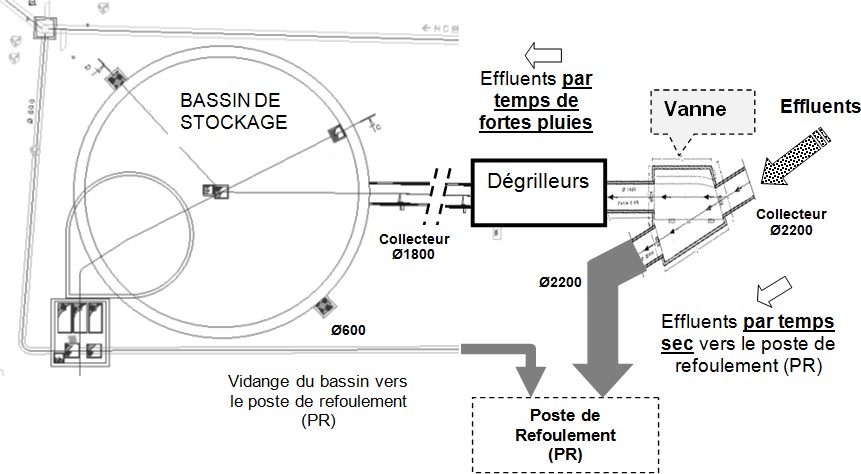 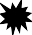 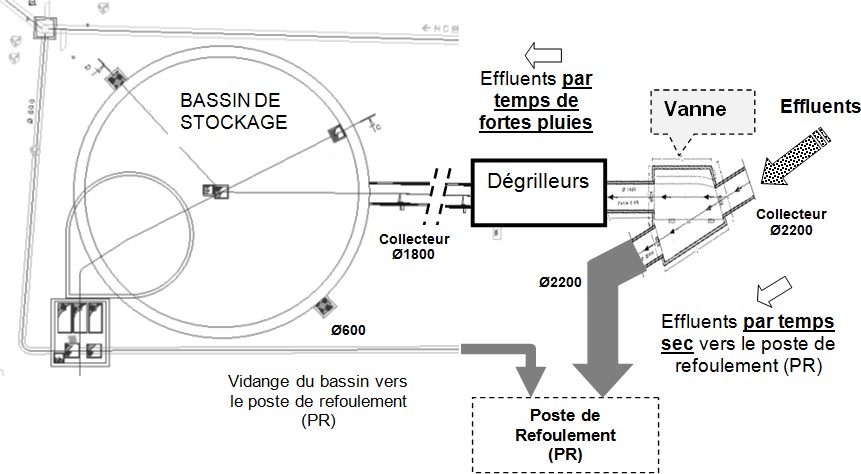 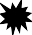 Figure 1 : Synoptique de gestion des effluentsPar temps sec, les effluents sont intégralement acheminés vers le poste de refoulement (PR) sans passer par le bassin. Par contre, en cas de dysfonctionnement du PR, les effluents seront déversés dans le bassin de stockage jusqu’à sa capacité de stockage maximale.Par fortes pluies, les effluents arrivent par un collecteur de diamètre Ø2200 mm et se dirigent vers les deux dégrilleurs situés dans l’ouvrage amont du bassin. Après le passage des dégrilleurs, le bassin se rempli par le nouveau collecteur de diamètre Ø1800 mm.Les dégrilleurs sont destinés à piéger les déchets plus ou moins volumineux contenus dans le chenal d’admission du bassin de stockage et ainsi permettre leur extraction puis une évacuation vers une voie de traitement.Principe de la vidange du bassin de stockageColonne derinçage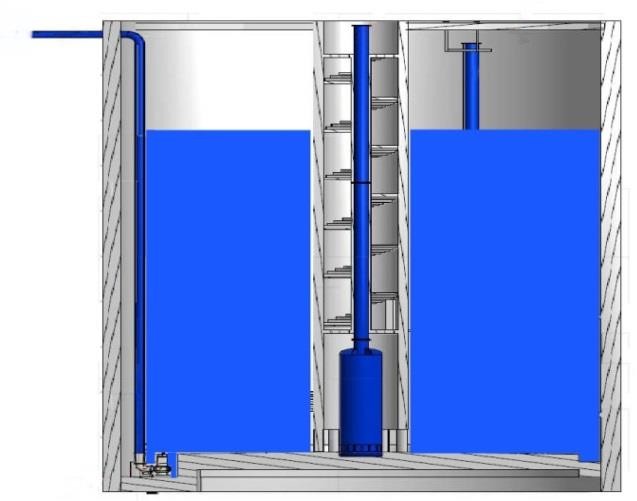 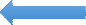 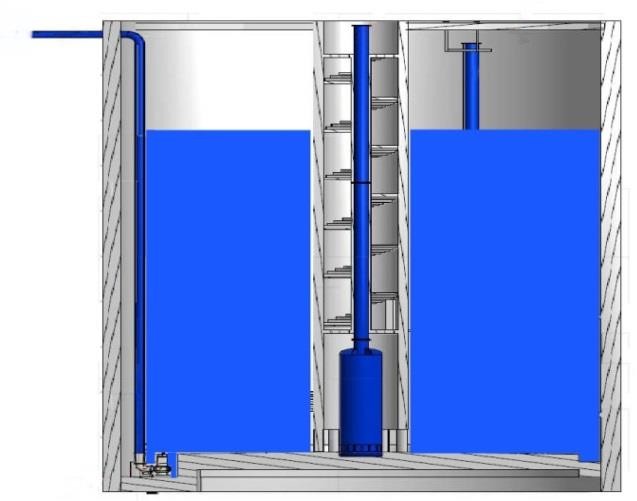 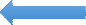 Refoulement vers le poste de refoulement (PR)Tuyau de refoulement DN400Deux pompesFigure n°2 : Coupe schématique du bassin de stockageLa vidange du bassin est effectuée par deux pompes identiques qui refoulent l’eau vers le poste de refoulement (PR). Un cycle de rinçage peut éventuellement se déclencher en fonction du niveau atteint dans le bassin avant le début de la vidange.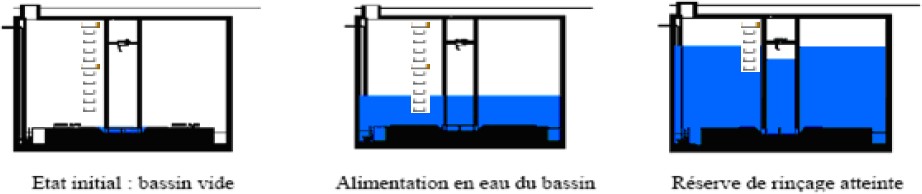 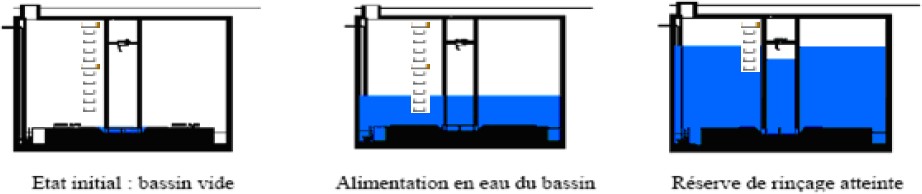 Figure 3 : Comportement du bassinNiveau de remplissage du bassin inférieur au seuil S1 :Le niveau d’eau dans le bassin est insuffisant pour remplir la colonne de rinçage. La vidange du bassin par pompage s’effectue sans rinçage.Niveau de remplissage du bassin compris entre les seuils S1 et S3 :La colonne de rinçage est remplie (par électrovanne et pompe à vide) jusqu’au seuil S3. Le niveau d’eau est maintenu dans la colonne pendant la vidange du bassin. À la fin du cycle de vidange, la phase de rinçage est déclenchée par le détecteur de niveau très bas (NTB). L’eau stockée dans la colonne de rinçage est libérée pour rincer le bassin puis évacuées par les pompes de vidange.BrassageAfin d’assurer le brassage des eaux présentes dans le bassin, trois agitateurs sont fixés sur la paroi au fond du bassin. Ils sont mis en service et arrêtés selon le cycle de fonctionnement du bassin.Enjeux - ObjectifsLors de la mise en œuvre du bassin, sa profondeur initiale a été augmentée de 6,5 m pour des raisons techniques liées au site d’installation. Cette modification a occasionné un remplacement des équipements de pompage initialement prévus.De plus, après une analyse technique, les concepteurs ont choisi de remplacer et d’augmenter le nombre de dispositifs assurant le brassage des eaux stockées afin d’éviter le phénomène de stagnation des boues au fond du bassin qui peut être à l’origine de dysfonctionnements du dispositif de pompage. On est passé de 3 à 8 agitateurs.L’ensemble de ces modifications ont donné lieu, après analyse, à une redéfinition des équipements traitant de la qualité de l’énergie électrique.En relation avec ces enjeux, le sujet traite des solutions mises en œuvre pour satisfaire les nouvelles orientations.PARTIE A : Valider le choix de la pompe afin d’assurer la vidange du bassinDétermination des pertes de chargeLa hauteur du bassin ayant été augmentée de 6,5 m, on souhaite vérifier que les deux pompes refoulantes initialement prévues permettent de vidanger le bassin en moins de 8 h (Cahier des Clauses Techniques Particulières). Les pompes sont associées en parallèle et leurs conduites de refoulement se rejoignent en haut du bassin pour former une conduite horizontale.Dans le projet initial, il était prévu que les pompes de vidange du bassin se mettent en route lorsque l’effluent atteint un niveau de 22 m NGF (Nivellement Général de France : mesure des altitudes par rapport au niveau de la mer) et s’arrêtent lorsque l’effluent atteint un niveau de -2,2 m NGF. Lorsque les deux pompes fonctionnent en même temps, elles refoulent globalement un débit QMAX= 400 L∙s-1.Les effluents sont ensuite transportés via une conduite longue de 185 m vers une chambre à sable située à 27 m NGF.Le bassin de forme cylindrique de base circulaire (voir annexe n° 1), est caractérisé par :son diamètre 𝐷 = 25,4 m ;sa hauteur d’effluent ℎ = 25,2 m.Q1. Calculer le volume V0 de stockage maximal du bassin.Q2. En tenant compte de la place prise par la colonne de rinçage, le volume utile du bassin est d’environ 𝑉= 10 000 m3. Convertir le débit 𝑄𝑀𝐴𝑋 en m3∙s-1 puis calculer le temps de vidange 𝑡 du bassin lorsque les deux pompes sont mises en route. Conclure sur le respect du CCTP.La conduite de refoulement horizontale a une section S = 0,28 m².Q3. À partir du débit maximal, calculer la vitesse 𝑣𝐵𝑟 de l’effluent au niveau de la conduite horizontale de refoulement.Q4. Montrer que la vitesse 𝑣𝐴 du fluide à la surface de l’effluent dans le bassin de diamètre 25,4 m est faible devant 𝑣𝐵𝑟.En tenant compte de toutes les parties du circuit de refoulement (conduite horizontale, conduite verticale, coudes, robinets, collecteur), les pertes de charge totales pour une pompe sont estimées à Δ𝑃𝑐ℎ= 1,1∙104 Pa.Q5. Calculer les pertes de charge équivalentes ∆ℎ𝑐ℎ en mètres en utilisant la relation :Δ𝑃𝑐ℎ = 𝑒𝑓 ∙ 𝑔 ∙ Δℎ𝑐ℎAvec :∆𝑃𝑐ℎ : pertes de charge (en Pa) ;𝑒𝑓 = 1,03∙103 kg∙m-3 : masse volumique des effluents ;𝑔 = 9,81 m∙s-2 : accélération de la pesanteur ;∆ℎ𝑐ℎ : pertes de charge (en m).Validation du choix des pompesLa hauteur du bassin ayant été finalement augmentée, on souhaite vérifier que les deux pompes initialement choisies permettent d’assurer la vidange du bassin avec le même débit de 400 L∙s-1.La hauteur de l’effluent peut désormais varier entre zmini𝑖 = - 2,2 m et zmaxi = 23 m dans le bassin (voir annexe n°1).Pour le dimensionnement des pompes, on s’intéresse au cas le plus défavorable, c’est-à- dire quand le niveau est au minimum.Entre les points A (surface de l’effluent dans le bassin, 𝑧𝐴 = - 2,2 m) et B (sortie de l’effluent vers la chambre à sable, 𝑧𝐵 = 27 m), le théorème de Bernoulli pour une pompe peut s’écrire sous la forme :𝑣𝐵2 − 𝑣𝐴2𝑝𝐵 _ 𝑝𝐴2 ∙ 𝑔	+ (𝑧𝐵 − 𝑧𝐴) +𝑒𝑓∙ 𝑔 = 𝐻𝑝𝑜𝑚𝑝𝑒 − Δℎ𝑐ℎoù 𝐻𝑝𝑜𝑚𝑝𝑒 est la hauteur manométrique de la pompe.Une prise d'air en haut du bassin permet de maintenir la pression de la surface de l'effluent à la pression atmosphérique 𝑝0. Côté refoulement dans la chambre à sable, l'effluent débouche également à la pression atmosphérique : 𝑝𝐴 = 𝑝𝐵 = 𝑝0.On rappelle que la vitesse 𝑣𝐴 au point A est négligeable et on prendra :- 𝑣𝐵= 1,6 m∙s-1 ;- ∆ℎ𝑐ℎ= 1,1 m.Q6. Montrer que la hauteur manométrique de la pompe 𝐻𝑝𝑜𝑚𝑝𝑒 vaut environ 30 m.Q7. On donne sur le document réponse n°1 à rendre avec la copie les caractéristiques d’une des pompes initialement choisies. Placer sur ce document le point de fonctionnement correspondant à la hauteur manométrique 𝐻𝑝𝑜𝑚𝑝𝑒 trouvée précédemment pour un débit de 200 L∙s-1 (pour une seule pompe).Q8. La conduite verticale de refoulement d’une seule pompe a un diamètre de  400 mm (DN400). Dire si elle est compatible avec le choix de pompe qui a été fait.PARTIE B : Valider le choix du moteur en respectant le CCTPDétermination du rendementLa plaque signalétique du moteur asynchrone triphasé indique :Q9. Le moteur est alimenté par un réseau triphasé 230 V / 400 V – 50 Hz. Déterminer le couplage à effectuer sur les enroulements du stator ainsi que l’intensité efficace en ligne 𝐼𝑛 en régime nominal.Q10. Déterminer la fréquence de synchronisme 𝑛𝑠 du moteur en tr∙min-1 ainsi que son nombre de paires de pôles 𝑝.Q11. Calculer la puissance absorbée 𝑃𝑎𝑛 par le moteur en fonctionnement nominal.En déduire son rendement 𝑛 en fonctionnement nominal.Q12. Lors du pompage, la puissance utile du moteur nécessaire est 𝑃′ = 92 kW. À l’aide de l’annexe n°2, déterminer le rendement ′ du moteur pour ce fonctionnement.Détermination du point de fonctionnementQ13. Pour le fonctionnement nominal, calculer le moment du couple utile 𝑇𝑢𝑛.La partie utile de la courbe du moment du couple utile 𝑇𝑢 en fonction de la vitesse de rotationn est assimilée à une droite passant par le point de synchronisme.Q14. Tracer cette caractéristique mécanique (𝑛) sur le document réponse n°2 à rendre avec la copie.La caractéristique de la pompe en charge (𝑛) est donnée sur le document réponse n°2.Q15. Placer sur ce document réponse n°2 le point de fonctionnement 𝐹50 du moteur associé à la pompe.Q16. Calculer la puissance 𝑃𝑢50 correspondante à ce point de fonctionnement et commenter cette valeur par rapport à la puissance de pompage.Lorsque la hauteur d’effluent diminue, il est nécessaire de diminuer le débit et donc la vitesse du moteur. Le moteur est donc piloté par un variateur de vitesse à U/f constant.Q17. Expliquer comment se déplace la caractéristique du moteur (𝑛) quand la fréquence des tensions délivrées par le variateur diminue.Q18. Tracer sur le document réponse n°2 la caractéristique du moteur pour un point de fonctionnement correspondant à une vitesse de 495 tr∙min-1 (débit de 120 L∙s-1).En déduire le moment du couple 𝑇𝑢1 correspondant et la puissance utile 𝑃𝑢1 du moteur.Q19. Déterminer la vitesse de synchronisme 𝑛𝑠1 du moteur pour ce fonctionnement et en déduire la fréquence 𝑓1 des tensions délivrées par le variateur.PARTIE C :	Le transformateur permet-il d’assurer l’alimentation de l’installation ?Détermination des paramètres du transformateurLa plaque signalétique du transformateur triphasé indique :Q20. Donner la signification de Dyn11.Q21. Calculer le rapport de transformation 𝑚 du transformateur.Le modèle équivalent d’un enroulement du transformateur est donné ci-dessous :𝒎 ∙ 𝒗𝟏	𝒗𝟐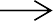 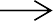 Les données suivantes concernent un essai en court-circuit du transformateur :𝑈1𝐶𝐶%= 6,0 %	𝐼2𝐶𝐶= 563 A	𝑃1𝐶𝐶= 5 220 W(𝑈1𝐶𝐶% correspond au pourcentage de la tension efficace nominale primaire appliquée entre phases durant l’essai en court-circuit).Q22. Montrer que la tension efficace simple 𝑚 ∙ 𝑉1𝐶𝐶 au secondaire pendant l’essai en court-circuit vaut 14 V.Q23. Représenter le schéma équivalent d’un enroulement secondaire du transformateur lors de l’essai en court-circuit et calculer la valeur de l’impédance équivalente 𝑍𝑠.Détermination de la chute de tension au secondaire et du courant de court-circuitL’essai en court-circuit du transformateur a permis de déterminer les valeurs suivantes :𝑅𝑠= 5 mΩ	𝑋𝑠 = 24 mΩLa chute de tension au secondaire du transformateur pour une intensité 𝐼2 débitée au secondaire se calcule avec la formule suivante :Δ𝑈2 = √3 ∙ (𝑅𝑆 ∙ 𝑐𝑜𝑠2 + 𝑋𝑆 ∙ 𝑠𝑖𝑛2) ∙ 𝐼2Q24. Calculer ∆𝑈2 pour un 𝑐𝑜𝑠2= 0,95 et une intensité débitée 𝐼2= 452 A. En déduire la valeur efficace de la tension secondaire 𝑈2.Q25. Dire si cette valeur est compatible avec le CCTP imposant une tension efficace 𝑈2 de 400 V minimum au secondaire du transformateur.On considère que la valeur de l’impédance équivalente ramenée au secondaire est𝑍𝑠= 25 mΩ.Q26. Calculer la valeur efficace de l’intensité de court-circuit 𝐼2𝐶𝐶 au secondaire lorsque le transformateur est alimenté sous sa tension primaire nominale.Q27. Le pouvoir de coupure du disjoncteur placé au secondaire du transformateur est de 50 kA. Justifier ce choix.PARTIE D :	Quelle solution doit-on mettre en place pour améliorer la qualité de l’énergie ?Détermination des batteries de condensateursLorsque le bassin est vide et que les pompes ne fonctionnent pas, le cosφ de l’installation vaut 0,83 et elle consomme une puissance active 𝑃𝑇 = 68 kW. Afin de respecter le CCTP qui impose un cosφ’ de 0,955 coté BT du transformateur, la solution retenue est de placer une batterie de condensateurs en aval du transformateur pour compenser une partie de la puissance réactive.On suppose dans cette partie que les tensions et les courants sont purement sinusoïdaux.Q28. Calculer les puissances réactives 𝑄𝑇 que consomme l’installation avant compensation et 𝑄′ qu’elle consomme une fois compensée.La puissance réactive totale fournie par une batterie de condensateurs à une installation triphasée (𝑈 = 400 V, 𝑓 = 50 Hz) est :𝑄𝐶 = 3 ∙ 𝑈2 ∙ 𝐶 ∙ 	avec   =2∙π∙𝑓Q29. Calculer la puissance réactive 𝑄𝐶 à fournir par les condensateurs et en déduire la valeur de la capacité 𝐶.Détermination du facteur de puissance de l’installation avec les pompesUn bilan de puissance des différents systèmes constituant l’installation a été fait suite à l’augmentation de la hauteur du bassin et le remplacement des agitateurs. Ce bilan est donné sur le document réponse n° 3.Il est rappelé que la puissance apparente S est déterminée à partir de la puissante active P, réactive Q et déformante D par la relation :𝑆 = √𝑃2 + 𝑄2 + 𝐷2Q30. Compléter le document réponse n°3 à rendre avec la copie avec les valeurs manquantes de 𝑃, 𝑄 ou 𝑆.Q31. Calculer pour l’installation les puissantes totales active 𝑃𝑇 et réactive 𝑄𝑇.En déduire la puissante apparente totale 𝑆𝑇. Compléter le document réponse n°3 avec ces valeurs.Q32. Calculer le facteur de puissance 𝐹𝑝 et le facteur de déplacement 𝑐𝑜𝑠global de l’installation. Commenter ces deux valeurs.Analyse du courant en entrée de variateurLorsque les pompes fonctionnent, elles sont alimentées par des variateurs. Ce dispositif génère de la pollution harmonique sur les courants absorbés. Par contre, on suppose que les tensions restent sinusoïdales. On donne ci-dessous les mesures effectuées en entrée du variateur.Q33. À partir des mesures des valeurs efficaces des courants, retrouver par le calcul la valeur du 𝑇𝐻𝐷𝑖 indiqué dans le tableau.Q34. À partir des mesures, retrouver par le calcul les valeurs des puissances active 𝑃 et apparente 𝑆 indiquées.La forme d’onde et le spectre du courant absorbé par une phase du variateur sont donnés en annexe n°3.Q35. Donner les valeurs efficaces (en A) et les fréquences (en Hz) des deux harmoniques les plus importants.Afin de corriger le problème lié à la présence d’harmonique, le CCTP impose l’utilisation d’un filtre. On donne en annexe n°4 la forme d’onde et le spectre du nouveau courant absorbé par une phase du variateur, obtenu avec l’installation d’un filtre passif.Q36. Au regard des annexe n°3 et n°4, commenter les améliorations apportées par le filtre. En particulier, préciser si le filtre agit sur un harmonique de rang particulier ou sur l’ensemble des harmoniques.Le bureau d’étude propose une deuxième solution utilisant un filtre actif.Q37. Expliquer brièvement le principe de fonctionnement d’un filtre actif et d’un filtre passif. Citer les avantages d’un filtre actif.Annexe n°1NGFRefoulement DN600 vers la chambre à sablezB = 27 mzA : niveau de l’effluent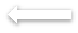 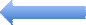 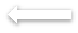 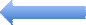 Refoulement DN400Deux pompes	zMINI = - 2,2 mAnnexe n°2Coefficient de charge (%) 𝐹𝑐 =  𝑃′𝑃𝑢𝑛Annexe n°3Forme d’onde et spectre du courant absorbé par une phase du variateur.Les valeurs efficaces des harmoniques sont exprimées en pourcentage du fondamental du courant (𝐼1= 100%).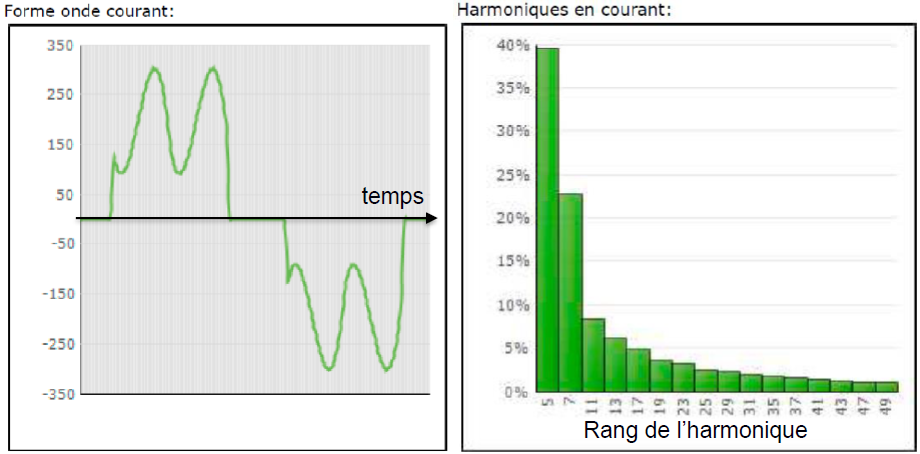 Annexe n°4Forme d’onde et spectre du courant absorbé par une phase du variateur.Les valeurs efficaces des harmoniques sont exprimées en pourcentage du fondamental du courant (𝐼1= 100%).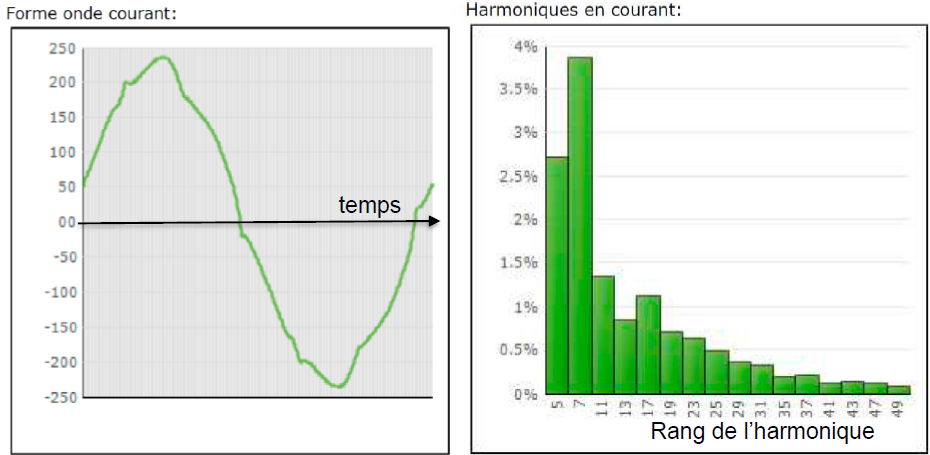 À rendre avec la copieDocument réponse n°1Diamètre normalisé DN de la conduite de refoulement préconisé en fonction du point de fonctionnement de la pompe.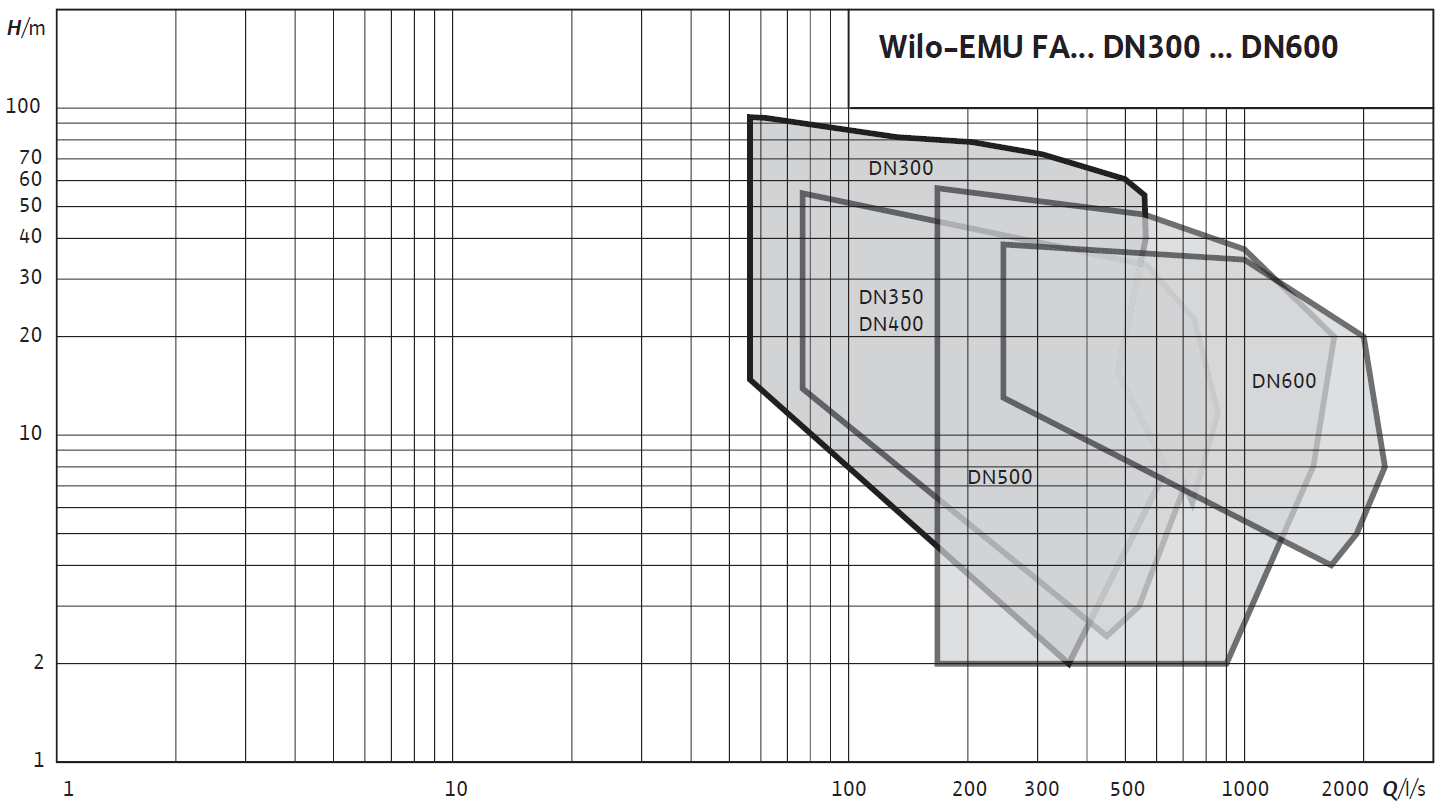 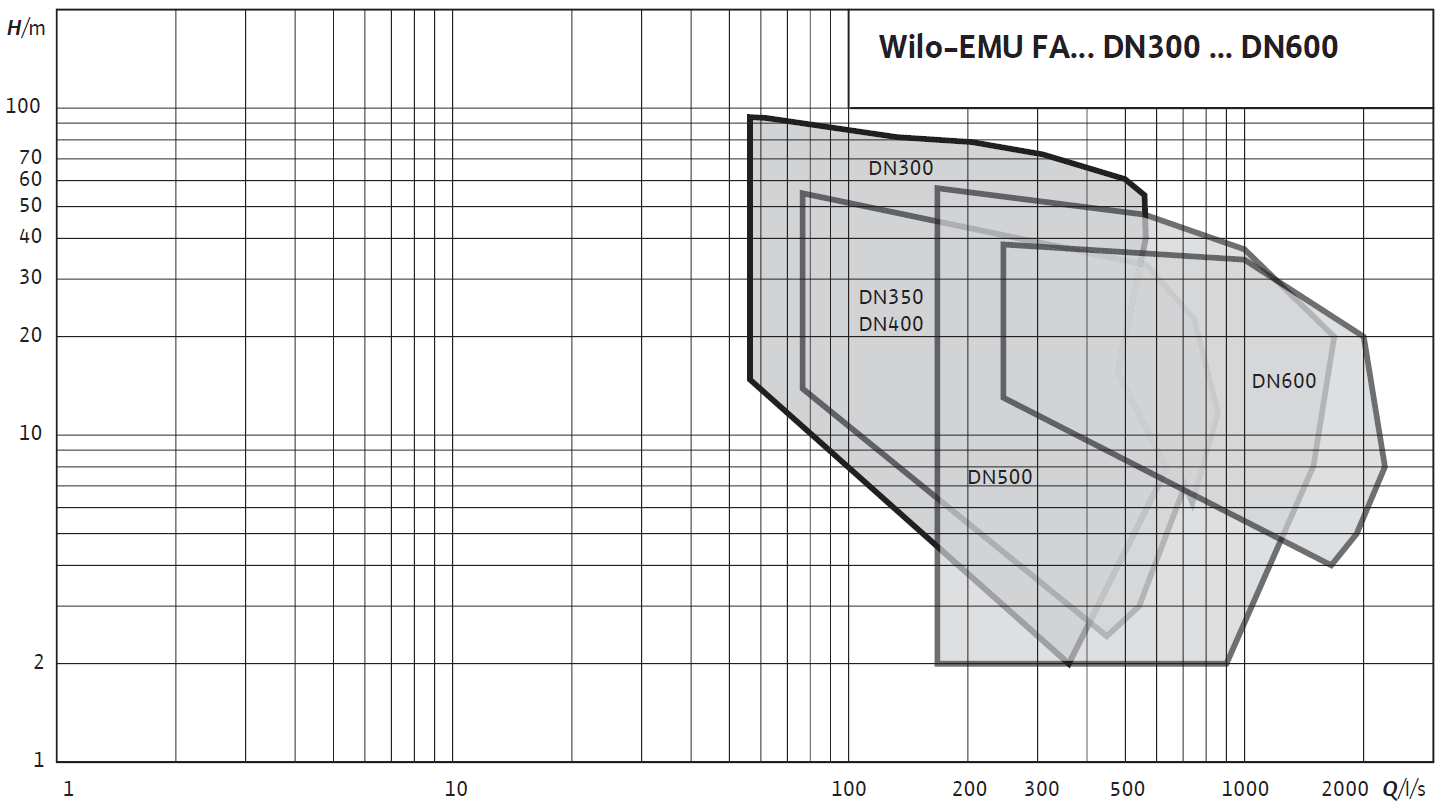 Débit Q (L∙s-1)Document réponse n°2140013001200110010009008007006005004003002001000Fréquence de rotation n (en tr∙min-1)À rendre avec la copie Document réponse n°3Puissance utile nominale 𝑃𝑢𝑛132 kWFréquence d’utilisation 𝑓50 HzFréquence de rotation nominale 𝑛975 tr∙min-1Tensions réseau admissibles230 V / 400 VIntensités en ligne468 A / 270 Acosφ en fonctionnement nominal0,8Puissance apparente nominale400 kVATension primaire nominale 𝑈120 kVTension secondaire à vide 𝑈20410 VCouplageDyn11